Re: 	Kalamazoo Home & Garden  Kalamazoo Expo Center Kalamazoo Michigan 	March 11 -13, 2022Dear Exhibitors:Show Management has selected Exhibition Services, Inc. to serve as you’re official Exposition Service Contractor.Enclosed are equipment forms for additional decoration supplies, all of the services offered in this exhibitor kit is optional.  If your company is interested in any of the services, please e-mail or fax all forms back to Exhibition Services, Inc. with your payment enclosed.  Please take the time to read and understand the payment policy terms and conditions. All rental equipment remains the property of Exhibition Services, Inc.  Exhibition Services, Inc. takes great pride in our newly acquired equipment.  Any damaged equipment, repair or replacement costs, if necessary, will be the responsibility of the exhibiting firm.  NEW DRAYAGE REQUIREMENTS FOR ALL INBOUND / OUTBOUND AND STORAGEESI WILL NO LONGER ACCEPT THIRD PARTY BILLING FOR DRAYAGE.  EXHIBITORS THAT REQUIRE THIS SERVICE WILL NEED TO HAVE A CREDIT CARD ON FILE AND WILL BE RESPONSIBLE FOR PAYMENT FOR ALL EXHIBITING MATERIAL HANDLED.  ESI WILL NOT BILL MANUFACTURES FOR DRAYAGE SERVICES, THE EXHIBITING FIRM WILL BE RESPONSIBLE FOR ALL FEES.     	           Take the time to assess all your needs carefully.            Read and understand payment policy.            Place your orders in advance and save valuable time and money.The following items are included as part of your booth fees paid to show management:           Exhibit booth draping with 8 ft. high backdrop & 8ft high side drape.           Booth carpetShow colors are as follows: 	Pipe & Drape – 	Navy Blue / Silver  banjo drape   	Table skirts -- 	Silver  	Carpet color -- 	Convention GreyTO QUALIFY FOR ADVANCE RATES, YOUR ORDERS WITH PAYMENT MUST BE RECEIVED BY SEVEN DAYS PRIOR TO VENDOR MOVE-IN.  SOME EQUIPMENT AND SERVICES MAY REQUIRE ADDITIONAL TIME. RETURN TO: Orders@esiusa.bizFAXED ORDERS ARE NO LONGER ACCEPTED.                     EXHIBITOR KIT                                     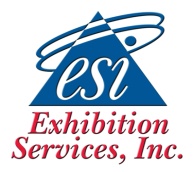          		           Bay City Michigan         Suite # 76907 W. Side Saginaw Rd. 48706 P: (989) 686-0660- IMPORTANT -Please take the time to read and understand the Payment Policy terms and conditions.  This will save you valuable time and moneyESI accepts the following payment methods:  Cash (on site only), check, money order, and cashier’s check and credit cards for all orders.Please remit all payments to: 	Exhibition Services Inc 6907 Westside Saginaw Rd.Suite # 7                                            	Bay City MI  48706All claims must be made prior to show closing.  Absolutely no credit will be issued after that time.As the exhibiting firm, you are ultimately responsible for the payment of all charges.  Please be advise on site representatives, staff and third party designates of the entire payment policy. ADVANCED ORDER PRICING:All orders must be mailed in and received in our office ten working days with payment prior to move-in to qualify for the Advanced Order Price.  All other orders will be priced as Floor Prices.  Any orders placed during set-up must be accompanied by full payment prior to delivery of the service or product.  Credit Cards will NOT be accepted during move-in.FLOOR ORDERS (on site orders):All orders placed on-site are subject to the floor order rate.  All faxes received without payment will be subject to floor order rates.  Your on-site representative must be made aware of this payment policy.  Credit Cards will NOT be accepted during move-in.CANCELLATION / REFUNDS:Items canceled after services have been rendered prior to show startup time will be charged 50% of original price.  Refunds are made in Company Credit Only!  All claims must be made prior to show closing.  No credits will be issued after that time.  There will be NO third party billing.  Exhibition Services, Inc. is here to service you the exhibitor to have a more productive event.  If you have any questions or need any service that is not listed, contact our Exposition Service Department.DRAYAGE DELIVERY:All drayage must be sent to Exhibition Services Inc. for Inbound service 7 days prior to vendor move-in to qualify for the Advance Rate.  All other deliveries will be subject to the Floor rate.  Drayage that require unloading and or loading by ESI will be subject to fees associated with the service being provided.   See:  LABOR / FORK TRUCK REQUEST FORMFORK TRUCK  / LABOR SERVICES:Fork Truck / Labor Request Form need to be filed along with payment with ESI 7days prior to Vendor move-in to qualify for Advance Pricing.  All other orders request not filed within the said time will be billed at Floor Rate.                              FURNITURE FORM                             RETURN TO: Orders@esiusa.biz                  			Bay City Michigan         Suite # 76907 W. Side Saginaw Rd. 48706 P: (989) 686-0660                              DRAYAGE FORMS                           RETURN TO: Orders@esiusa.biz                  		Bay City Michigan * Suite # 7                   6907 W. Side Saginaw Rd. 48706 P: (989) 686-0660    CREDIT CARD AUTHORIZATION FORMS                           RETURN TO: Orders@esiusa.biz		             Bay City Michigan * Suite # 7                    6907 W. Side Saginaw Rd. 48706 P: (989) 686-0660(PLEASE TYPE OR PRINT)PLEASE DUPLICATE ALL FORMS FOR YOUR OWN RECORDS BEFORE RETURNING ORIGINALSPLEASE SIGN AND DATE UPON ACCEPTANCE OF RENTAL AGREEMENT.  ALL ORDERS MUST BE RECEIVED (7) SEVEN DAYS PRIOR TO VENDOR MOVE-IN TO QUILIFY FOR ADVANCE RATES.Furniture Order Form Total                           	                    	Carpet Order Form Total                               	                    	        	Drayage Order Form Total                            	                    	Misc. Order Total                                         	                    	FORK TRUCK / LABOR FORMS			                    	Processing fee of 4%                                     	                    	Total Balance Due                                       	                    	                        				CREDIT CARD INFORMATIONCard Type: ____Visa ____ MasterCard____ American Express                        CVV #___________                         Card Account Number:			                                       Expiration Date:_________Cardholder’s Name (print):   ________________________________________________________  		Cardholder’s Signature: ___________________________________________________________Cardholders Billing Address:  _______________________________________________________City:                                                                 State:__________________Zip:_________________                Return all orders to Orders@esiusa.bizShow Name                                                                                                                                                       Show DateCompany                                                                     Phone Number                                                                                  Booth #                   Booth SizeX                                                                                                                                                                  X                                              ______X______Authorized Contact Signature                                         Authorized Contact - Please Print                                                     DateX                                                                                    x                                                                                                          M            D             Y           .Advance Order Deadline: Seven (7) days prior to first move-in day.No Refunds, exchanges or credits for any booth package items.All orders must be accompanied by “Contact & Payment information” form.All orders are subject to the enclosed Terms, Conditions, and Policies. Advance Order Deadline: Seven (7) days prior to first move-in day.No Refunds, exchanges or credits for any booth package items.All orders must be accompanied by “Contact & Payment information” form.All orders are subject to the enclosed Terms, Conditions, and Policies. Advance Order Deadline: Seven (7) days prior to first move-in day.No Refunds, exchanges or credits for any booth package items.All orders must be accompanied by “Contact & Payment information” form.All orders are subject to the enclosed Terms, Conditions, and Policies. Advance Order Deadline: Seven (7) days prior to first move-in day.No Refunds, exchanges or credits for any booth package items.All orders must be accompanied by “Contact & Payment information” form.All orders are subject to the enclosed Terms, Conditions, and Policies. Advance Order Deadline: Seven (7) days prior to first move-in day.No Refunds, exchanges or credits for any booth package items.All orders must be accompanied by “Contact & Payment information” form.All orders are subject to the enclosed Terms, Conditions, and Policies. Advance Order Deadline: Seven (7) days prior to first move-in day.No Refunds, exchanges or credits for any booth package items.All orders must be accompanied by “Contact & Payment information” form.All orders are subject to the enclosed Terms, Conditions, and Policies. Credit Card Information required with All Orders.C.C.  #                                                      Exp date:                    .CVV              Zip Code                          Check #                         .Credit Card Information required with All Orders.C.C.  #                                                      Exp date:                    .CVV              Zip Code                          Check #                         .Credit Card Information required with All Orders.C.C.  #                                                      Exp date:                    .CVV              Zip Code                          Check #                         .Credit Card Information required with All Orders.C.C.  #                                                      Exp date:                    .CVV              Zip Code                          Check #                         .STANDARD TABLES (30” HIGH)STANDARD TABLES (30” HIGH)STANDARD TABLES (30” HIGH)STANDARD TABLES (30” HIGH)STANDARD TABLES (30” HIGH)STANDARD TABLES (30” HIGH)BOOTH FURNITUREBOOTH FURNITUREBOOTH FURNITUREBOOTH FURNITUREQTY.ITEMADVANCEFLOORAMOUNTQTY.ITEMADVANCEFLOORAMOUNT 2 x 4’ Plain21.8129.00 Solid black folding Chair4.555.65 2’ x 4’ Covered & Skirted / 4 sides39.2249.00 Black / chrome chair5.556.65 2’ x 6’ Plain29.3837.00 Solid white folding chair6.387.65 2’ x 6’ Covered & Skirted49.7759.00 White Padded chair12.14N/A 2’ x 8’ Plain49.0658.00 Padded Counter Stool / back28.0658.00 2’ x 8’ Covered & Skirted59.8079.00 Wastebasket - 7 gallon12.3215.00 4th side skirted optional18.2227.00 Upholstered Arm Chair36.97     N/ACOUNTER TABLES (42” HIGH)COUNTER TABLES (42” HIGH)COUNTER TABLES (42” HIGH)COUNTER TABLES (42” HIGH)COUNTER TABLES (42” HIGH)COUNTER TABLES (42” HIGH)BOOTH ACCESSORIESBOOTH ACCESSORIESBOOTH ACCESSORIESBOOTH ACCESSORIESQTY.ITEMADVANCEFLOORAMOUNTQTY.ITEMADVANCEFLOORAMOUNT ‘2 x 4’ Plain27.5235.00 Easel24.6431.00 2’ x 4’ Covered & Skirted 43.9358.99 5’ x 6’ Garment Rack64.0777.00 2’ x 6’ Plain39.9149.00 4’ x 8’ Pegboard184.83222.00 2’ x 6’ Covered & Skirted55.2569.00 4’ x 8’ Tack board184.83222.00 2’ x 8’ Plain39.7749.00 Chrome Stanchion27.1133.00 2’ x 8’ Covered & Skirted72.8182.00 Velvet Rope 8’ long27.1133.00 4th side skirted optional18.2227.00 Flat Cart – 1 hour ’25.0035.00 SPECIALTY TABLES (30” HIGH) SPECIALTY TABLES (30” HIGH) SPECIALTY TABLES (30” HIGH) SPECIALTY TABLES (30” HIGH) SPECIALTY TABLES (30” HIGH) SPECIALTY TABLES (30” HIGH) Chrome Bag Holder49.2960.00 30” Dia. Round Plain18.4932.33 Literature Rack92.42111.00 30” Dia. Round Covered & Skirted45.7047.00 Swivel Spotlight40.6652.00 60” Dia Round Plain27.66N/A Locking Ipad Display Stand73.2088.00 60” Dia Round Covered & Skirted56.11N/A 6’ Crescent Serpentine Plain35.82N/ABOOTH DRAPING & HARDWAREBOOTH DRAPING & HARDWAREBOOTH DRAPING & HARDWAREBOOTH DRAPING & HARDWARE 6’ Crescent Serpentine Cov’d / Skirted55.95N/A 3’(h) drape per ft.w/ hardware3.705.00 4th side skirted optional18.2227.00 8’(h) drape per ft. w/ hardware6.008.00 SPECIALTY TABLES (42” HIGH) SPECIALTY TABLES (42” HIGH) SPECIALTY TABLES (42” HIGH) SPECIALTY TABLES (42” HIGH) SPECIALTY TABLES (42” HIGH) SPECIALTY TABLES (42” HIGH) Aluminum Crossbar (6’ - 10’)10.4113.00 4’ x 1’ x 1’ Plain Table Top Raiser15.6529.00 Base Plate for 3’ Upright6.949.00 4’ x 1’ x 1’ Covered Table Top Raiser27.4937.00 3’ Aluminum Upright6.949.00 6’ x 1’ x 1’ Plain Table Top Raiser22.2534.00 Base Plate for 8’ Upright8.1010.00 6’ x 1’ x 1’ Covered Table Top Raiser31.5943.00 8’ Aluminum Upright8.1010.00 8’ x 1’ x 1’ Plain Table Top Raiser26.2534.00 Base Plate for 2’ Upright/ Pin20.8325.00 8’ x 1’ x 1’ Covered Table Top Raiser34.5948.00 9’ -16’ Aluminum Upright20.8325.00 4th side skirted optional22.2227.00 Base Plate for 16’ Upright/Pin25.4631.00TABLE ACCESSORIESTABLE ACCESSORIESTABLE ACCESSORIESTABLE ACCESSORIESTABLE ACCESSORIESTABLE ACCESSORIES 16’ Aluminum Upright25.4631.00 Raise Any Plain Table to 42” High24.0030.00PLEASE CHECK SKIRT COLOR CHOICESTable includes white vinyl top cover & three skirted sides    O BLACK                  O ROYAL BLUE                  O SILVER                                        O WHITE                   O RED                                  O HUNTER GREEN PLEASE CHECK SKIRT COLOR CHOICESTable includes white vinyl top cover & three skirted sides    O BLACK                  O ROYAL BLUE                  O SILVER                                        O WHITE                   O RED                                  O HUNTER GREEN PLEASE CHECK SKIRT COLOR CHOICESTable includes white vinyl top cover & three skirted sides    O BLACK                  O ROYAL BLUE                  O SILVER                                        O WHITE                   O RED                                  O HUNTER GREEN PLEASE CHECK SKIRT COLOR CHOICESTable includes white vinyl top cover & three skirted sides    O BLACK                  O ROYAL BLUE                  O SILVER                                        O WHITE                   O RED                                  O HUNTER GREEN  Raise Any Cov’d Skirted Table to 42” High32.0040.00PLEASE CHECK SKIRT COLOR CHOICESTable includes white vinyl top cover & three skirted sides    O BLACK                  O ROYAL BLUE                  O SILVER                                        O WHITE                   O RED                                  O HUNTER GREEN PLEASE CHECK SKIRT COLOR CHOICESTable includes white vinyl top cover & three skirted sides    O BLACK                  O ROYAL BLUE                  O SILVER                                        O WHITE                   O RED                                  O HUNTER GREEN PLEASE CHECK SKIRT COLOR CHOICESTable includes white vinyl top cover & three skirted sides    O BLACK                  O ROYAL BLUE                  O SILVER                                        O WHITE                   O RED                                  O HUNTER GREEN PLEASE CHECK SKIRT COLOR CHOICESTable includes white vinyl top cover & three skirted sides    O BLACK                  O ROYAL BLUE                  O SILVER                                        O WHITE                   O RED                                  O HUNTER GREEN  Cover & Skirt for 30” table37.0046.00PLEASE CHECK SKIRT COLOR CHOICESTable includes white vinyl top cover & three skirted sides    O BLACK                  O ROYAL BLUE                  O SILVER                                        O WHITE                   O RED                                  O HUNTER GREEN PLEASE CHECK SKIRT COLOR CHOICESTable includes white vinyl top cover & three skirted sides    O BLACK                  O ROYAL BLUE                  O SILVER                                        O WHITE                   O RED                                  O HUNTER GREEN PLEASE CHECK SKIRT COLOR CHOICESTable includes white vinyl top cover & three skirted sides    O BLACK                  O ROYAL BLUE                  O SILVER                                        O WHITE                   O RED                                  O HUNTER GREEN PLEASE CHECK SKIRT COLOR CHOICESTable includes white vinyl top cover & three skirted sides    O BLACK                  O ROYAL BLUE                  O SILVER                                        O WHITE                   O RED                                  O HUNTER GREEN  Cover & Skirt for 42” table43.1652.00PLEASE CHECK SKIRT COLOR CHOICESTable includes white vinyl top cover & three skirted sides    O BLACK                  O ROYAL BLUE                  O SILVER                                        O WHITE                   O RED                                  O HUNTER GREEN PLEASE CHECK SKIRT COLOR CHOICESTable includes white vinyl top cover & three skirted sides    O BLACK                  O ROYAL BLUE                  O SILVER                                        O WHITE                   O RED                                  O HUNTER GREEN PLEASE CHECK SKIRT COLOR CHOICESTable includes white vinyl top cover & three skirted sides    O BLACK                  O ROYAL BLUE                  O SILVER                                        O WHITE                   O RED                                  O HUNTER GREEN PLEASE CHECK SKIRT COLOR CHOICESTable includes white vinyl top cover & three skirted sides    O BLACK                  O ROYAL BLUE                  O SILVER                                        O WHITE                   O RED                                  O HUNTER GREEN  Switch package table36.3444.00TOTAL NON- TAXABLE ITEMS $TOTAL NON- TAXABLE ITEMS $TOTAL NON- TAXABLE ITEMS $TOTAL NON- TAXABLE ITEMS $Show Name                                                                                                                                                Show Date                                                                                                                                                                                                        Company                                                                                                                                                   Booth #                   Booth Size                                                                                                                                                                 ,                                               ______X______  Authorized Contact Signature                                         Authorized Contact - Please Print                                                     DateX                                                                                          X                                                                                                                       ______             .                                                        	Return all orders to Orders@esiusa.bizGENERAL INSTRUCTIONS                                                                                                                                         ALL PACKAGES MUST BE ADDRESSED AS FOLLOWS:·             This form must be completed and                                                                              Exhibiting Firms Name              returned prior to our receipt of any freight.                                                   	Show Name·             Payment must accompany this order.                                                           	c/o Exhibition Services, Inc.·             All drayage charges are payable upon demand at close of event.	      	Suite # 7·             Payment accepted by the following methods:                                               	6907 W. Side Saginaw Rd.              Corporate Check, Money Order, Cash      	                                                                 Bay City MI  48708·             All pallet shipments must be within a 4ft (w) x 4ft (l) x 94” (h) area              Any pallet sent that does not conform to the said sizes will be subject              re-palletizing fee.    ·             Pallets received must be in a sold working condition.  ·            Shipments prior to show must be received 7 days in advance with payment to receive ADVANCE RATEINBOUND SERVICE·              ADVANCE RATE:   	$.31 per lb.  200 lb. ($62.00) minimum charge.  All other charges are separate. ·              FLOOR RATE:          $.48 per lb.  200 lb. ($96.00) minimum charge.  ·              Shipments prior to show must be received 7 days in advance with payment to receive ADVANCE RATE:        	                    	        	Amount Due   (min. 200 lbs. - $62.00)   ---   Advance Rate                                                  	$.31 per lb.  x                        	# of lbs  = $           	 	         	              	                                                  	Number of Containers         	                                                   	                                                  	Number of skids                                      	                                	Amount Due                          	              	                                                  	Payment Enclosed $                              	                                	Ck. #                                        	Please check how freight will be shipped in:                   	Account #                              	                                                                    	              	_ UPS                        	_ Federal Express                          	_ Other Courtier            	    	__Motor Carrier          	    OUTBOUND SERVICE·              ADVANCE RATE:   	$.31 per lb.  200 lb. ($62.00) minimum charge.  All other charges are separate. ·              FLOOR RATE:         $.48 per lb.  200 lb. ($96.00) minimum charge.  ·              Allow 5 working days for drayage to be processed & shipped from our Michigan warehouse. ·              Special request for shipments must be arranged with an ESI associate.                                     	                 Amount due   (min. 200 lbs. - $62.00)   ---   Advance Rate                                                  	$.31 per lb.  x                        	# of lbs  = $           	 	         	              	                                                  	Number of Containers         	                                                   	                                                  	Number of skids                                      	                                	Amount Due                          	              	                                                  	Payment Enclosed $                              	                                	Ck. #                                        	Please check how freight will be shipped out:                	Account #                                                                                                      	               	_ UPS                        	_ Federal Express                          	_ Other Courtier            	    	__Motor Carrier      	                 .ON SITE SERVICE / STORAGE·              ADVANCE RATE:   	$ .31 per lb.  200 lb. ($62.00) minimum charge.  All other charges are separate. ·              FLOOR RATE:         $.48 per lb.  200 lb. ($96.00) minimum charge.  ·              Special request for shipments must be arranged with an ESI associate.        	               	Pallet 4ft x 4ft x 92” – Cold Storage                 # of pallets            * $25.00 =             per wk * # of wks              = $                   Balance               	                 Non Pallet booth material  – Cold Storage     # of boxes             * $15.00 =              per wk * # of wks              = $                   Balance                                                                  Amount due   (min. 200 lbs. - $62.00)   ---   Advance Rate                                                  	Advance Rate $.31per lb.  x                                     # of lbs  = $           	 	         	              	                                                  	Number of Containers         	                                	                                                  	Number of skids                                                                     	Amount Due                          	              	                                                  	Payment Enclosed $                                              	               	Ck. #                                        	Show Name                                                                                                                                                Show Date                                    Company                                                                                                                                                   Booth #                   Booth Size                                                                                                                                                                                                                ______X______Address                                                                           Phone NumberCity                                        State                                 Zip                             Fax NumberContact                                  TitleAuthorized Contact Signature                                         Authorized Contact - Please Print                                                     Date